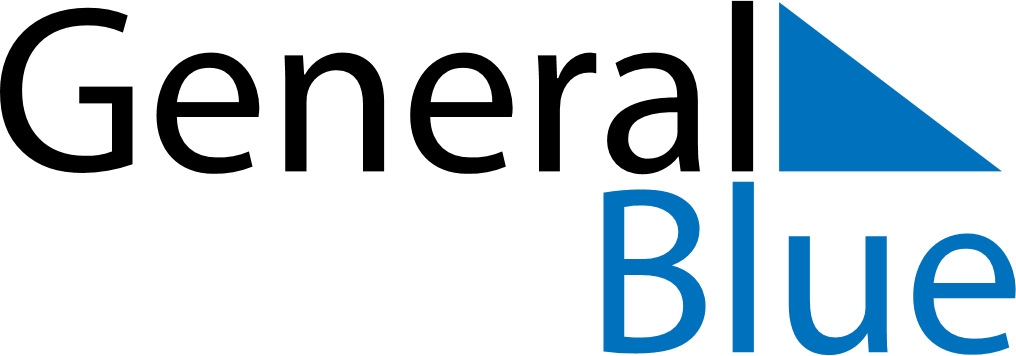 April 2024April 2024April 2024April 2024April 2024April 2024Svelvik, Viken, NorwaySvelvik, Viken, NorwaySvelvik, Viken, NorwaySvelvik, Viken, NorwaySvelvik, Viken, NorwaySvelvik, Viken, NorwaySunday Monday Tuesday Wednesday Thursday Friday Saturday 1 2 3 4 5 6 Sunrise: 6:43 AM Sunset: 8:00 PM Daylight: 13 hours and 17 minutes. Sunrise: 6:40 AM Sunset: 8:03 PM Daylight: 13 hours and 22 minutes. Sunrise: 6:37 AM Sunset: 8:05 PM Daylight: 13 hours and 27 minutes. Sunrise: 6:34 AM Sunset: 8:07 PM Daylight: 13 hours and 33 minutes. Sunrise: 6:31 AM Sunset: 8:10 PM Daylight: 13 hours and 38 minutes. Sunrise: 6:28 AM Sunset: 8:12 PM Daylight: 13 hours and 44 minutes. 7 8 9 10 11 12 13 Sunrise: 6:25 AM Sunset: 8:15 PM Daylight: 13 hours and 49 minutes. Sunrise: 6:22 AM Sunset: 8:17 PM Daylight: 13 hours and 54 minutes. Sunrise: 6:19 AM Sunset: 8:19 PM Daylight: 14 hours and 0 minutes. Sunrise: 6:16 AM Sunset: 8:22 PM Daylight: 14 hours and 5 minutes. Sunrise: 6:14 AM Sunset: 8:24 PM Daylight: 14 hours and 10 minutes. Sunrise: 6:11 AM Sunset: 8:27 PM Daylight: 14 hours and 16 minutes. Sunrise: 6:08 AM Sunset: 8:29 PM Daylight: 14 hours and 21 minutes. 14 15 16 17 18 19 20 Sunrise: 6:05 AM Sunset: 8:32 PM Daylight: 14 hours and 26 minutes. Sunrise: 6:02 AM Sunset: 8:34 PM Daylight: 14 hours and 32 minutes. Sunrise: 5:59 AM Sunset: 8:36 PM Daylight: 14 hours and 37 minutes. Sunrise: 5:56 AM Sunset: 8:39 PM Daylight: 14 hours and 42 minutes. Sunrise: 5:53 AM Sunset: 8:41 PM Daylight: 14 hours and 48 minutes. Sunrise: 5:50 AM Sunset: 8:44 PM Daylight: 14 hours and 53 minutes. Sunrise: 5:47 AM Sunset: 8:46 PM Daylight: 14 hours and 58 minutes. 21 22 23 24 25 26 27 Sunrise: 5:45 AM Sunset: 8:49 PM Daylight: 15 hours and 3 minutes. Sunrise: 5:42 AM Sunset: 8:51 PM Daylight: 15 hours and 9 minutes. Sunrise: 5:39 AM Sunset: 8:53 PM Daylight: 15 hours and 14 minutes. Sunrise: 5:36 AM Sunset: 8:56 PM Daylight: 15 hours and 19 minutes. Sunrise: 5:33 AM Sunset: 8:58 PM Daylight: 15 hours and 24 minutes. Sunrise: 5:31 AM Sunset: 9:01 PM Daylight: 15 hours and 30 minutes. Sunrise: 5:28 AM Sunset: 9:03 PM Daylight: 15 hours and 35 minutes. 28 29 30 Sunrise: 5:25 AM Sunset: 9:06 PM Daylight: 15 hours and 40 minutes. Sunrise: 5:22 AM Sunset: 9:08 PM Daylight: 15 hours and 45 minutes. Sunrise: 5:20 AM Sunset: 9:10 PM Daylight: 15 hours and 50 minutes. 